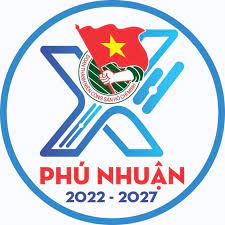 * Ghi chú: Lịch công tác tuần thay cho Thư mời đối với nội bộ cơ quan Quận Đoàn – Nhà Thiếu nhi.- Đề nghị các Bộ phận, khối Quận Đoàn - Nhà Thiếu nhi khi thay đổi hoặc phát sinh lịch hoạt động đã đăng ký cần thông báo cho Văn phòng trước 01 đến 02 ngày để ghi nhận, nắm thông tin. BAN THƯỜNG VỤ QUẬN ĐOÀNNGÀYTHỜI GIANNỘI DUNG – THÀNH PHẦNĐỊA ĐIỂMThứ Hai25/1207g45- Chào cờ đầu tuần. (Toàn thể cán bộ - CNV cơ quan)- Đọc mẫu chuyện về Bác Hồ. (Đ/c Phát)Sân cờThứ Hai25/1208g30Họp giao ban Ban chấp hành cơ quan Quận Đoàn, Ban giám đốc Nhà thiếu nhi. (Đ/c Trí, Yến, M.Thảo, An, Trung, Xuân, Hiếu)Phòng họpThứ Hai25/1214g00Dự Hội nghị chuyên đề “Nâng cao chất lượng xây dựng, nhân rộng mô hình, điển hình tiên tiến trong phong trào toàn dân bảo vệ ANTQ”. (Đ/c Trí)HT.CA/TP(268 Trần Hưng Đạo, Q1)Thứ Hai25/1214g00Khảo sát chuẩn bị Hội thi Nghi thức Đội. (Đ/c M.Thảo, Ân, Nhật)Trường TiH Cao Bá QuátThứ Hai25/1214g30Chuyển đồ sang 164 Nguyễn Đình Chính. (Đ/c An, Trung, Đại, Nhật, Phát, Hiếu, Ân)Sảnh CThứ Ba26/12Cả ngàyTham dự Hội nghị tổng kết hoạt động Nhà Thiếu nhi năm 2023 Toàn Quốc. (Đ/c M.Thảo)Phú YênThứ Ba26/1209g00Khảo sát chuẩn bị Hội thi Nghi thức Đội. (Đ/c Xuân, Ân, Nhật)Trường TiH Cao Bá QuátThứ Ba26/1214g00Hội nghị đánh giá kết quả phối hợp tổ chức hoạt động giữa Thành Đoàn với các đơn vị LLVTTP, LLVT trú đóng, LLVT kết nghĩa năm 2023 và triển khai nội dung phối hợp trọng tâm 2024. (Đ/c Trí)Trung đoàn Gia ĐịnhThứ Ba26/1214g00Họp giao ban Tổng phụ trách Đội (HĐĐ, cơ sở)Phòng họpThứ Ba26/1214g30Chuyển đồ sang 164 Nguyễn Đình Chính. (Đ/c An, Trung, Đại, Nhật, Phát, Hiếu, Ân)Sảnh CThứ Ba26/1217g45Chương trình ra quân phòng, chống tội phạm và đảm bảo trật tự, an toàn xã hội trên địa bàn quận Phú Nhuận trong dịp Tết dương lịch, Tết Nguyên Đán Giáp Thìn năm 2024. (TT/QĐ, Đ/c Trung, cơ sở)Hội trường Công an quận 160 Hoàng Văn Thụ, P9 Thứ Tư27/12Cả ngàyTham dự Hội nghị tổng kết hoạt động Nhà Thiếu nhi năm 2023 Toàn Quốc. (Đ/c M.Thảo)Phú Yên Thứ Tư27/1208g00Dự Hội nghị tổng kết hoạt động Hội Luật gia năm 2023. (Đ/c Trung)466 Nguyễn Kiệm Thứ Tư27/1210g00Họp đánh giá thi đua Cụm thi đua IV - Khối các tổ chức Hội quần chúng năm 2023. (Đ/c Trí, Trung)Phòng họp Thứ Tư27/1214g00Hội nghị tổng kết Công tác Đoàn và phong trào thanh thiếu nhi. (BTV và các đồng chí được phân công)Phòng họp Thứ Tư27/1214g00Tập huấn công tác tổ chức Đại hội đại biểu Hội LHTN Việt Nam các cấp, tiến tới Đại hội đại biểu Hội LHTN Việt Nam Tp. Hồ Chí Minh lần thứ IX, nhiệm kỳ 2024 – 2029. (Đ/c Trung)HT.TĐ Thứ Tư27/1215g30Hội nghị tổng kết Công tác Hội và phong trào thanh niên. (BTV và các đồng chí được phân công)Phòng họpThứ năm28/12Cả ngàyTham dự Hội nghị tổng kết hoạt động Nhà Thiếu nhi năm 2023 Toàn Quốc. (Đ/c M.Thảo)Phú YênThứ năm28/1208g00Họp góp ý Chương trình “Nghĩa tình biên giới”, chương trình “Hành trình của niềm tin” nhân dịp Tết Nguyên đán Giáp Thìn năm 2024. (Đ/c Trung)HT.TĐThứ năm28/1208g00Dự Hội nghị UB.MTTQVN Quận Phú Nhuận lần thứ 13, khóa XI (2019 - 2024) và tổng kết công tác mặt trận năm 2023. (Đ/c Trí)HT.UBND/P9Thứ năm28/1214g00Họp bình xét các danh hiệu thi đua, hình thức khen thưởng đối với tập thể, cá nhân năm 2023 khối thi đua Cơ quan Đảng, Đoàn thể. (Đ/c Yến)P1.QUThứ năm28/1214g00Hội nghị triển khai Chiến dịch Xuân tình nguyện lần thứ 16 năm 2024. (Đ/c Xuân, Ân)HT.TĐThứ năm28/1214g30Hội nghị Cán bộ, Công chức, Người lao động cơ quan năm 2024. (Toàn thể CB, CC, NLĐ cơ quan)Phòng họpThứ sáu29/12Cả ngàyTham dự Hội nghị tổng kết hoạt động Nhà Thiếu nhi năm 2023 Toàn Quốc. (Đ/c M.Thảo)Phú YênThứ sáu29/1210g30Góp ý dự thảo các quy chế giai đoạn 2023 – 2027.HT.TĐThứ sáu29/1215g00Họp xét thi đua khối Hội quần chúng.P1.QUThứ sáu29/1214g30Chuyển đồ sang 164 Nguyễn Đình Chính. (Đ/c An, Trung, Đại, Nhật, Phát, Hiếu, Ân)Sảnh CThứ bảy30/1209g00Sinh hoạt Đội nghi lễ. Sảnh AChủ nhật31/1214g00Sinh hoạt CLB Kỹ năng - CLB Chỉ huy đội.Phòng B2- Đ/c Phát học ĐH: Cả ngày thứ 2, 6.- Đ/c Ân, Hiếu học Th.S:  Chiều tối thứ 6, cả ngày Thứ 7, Chủ nhật.- Đ/c M.Thảo học thạc sĩ cả ngày thứ 6,7,CN.- Đ/c Xuân học Th.S: Tối thứ 2,3,4,5,6. Sáng thứ 7.